2013年1-4月磷肥、硫酸行业运行情况4月份市场疲软，价格再次下滑，企业盈利困难加剧；春耕备肥基本结束，生产企业国内发货量有限；国际磷肥供应量增大，竞争愈演愈烈，今年出口形势十分严峻；在产能明显过剩的形势下，今年行业整体运行态势不乐观。一、磷肥行业1、磷肥总产量同比增长据国家统计局数据，2013年4月全国磷肥产量为174.5万吨P2O5，环比下降14%，同比增长12.7%；1-4月全国磷肥累计产量为655.7万吨P2O5，同比增长12%。据协会统计，2013年1-4月全国高浓度磷肥产量为429.4万吨P2O5，同比增长4%。协会估算，2013年1-4月全国磷肥产量为550.5万吨P2O5，同比增长3%。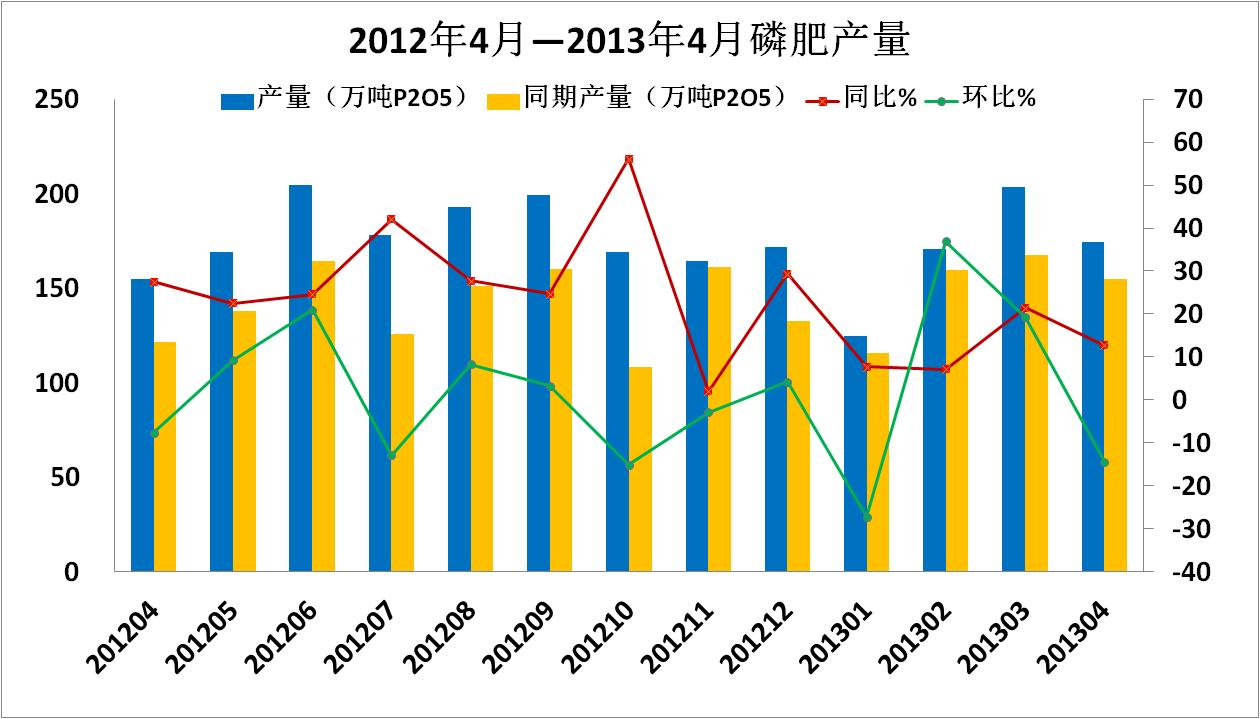 2、高浓度磷复肥磷酸二铵  销量环比大幅下降2013年4月DAP产量为122万吨，环比下降4%，同比上升17%；1-4月DAP累计产量为489万吨，同比增长16%。4月DAP销量为98万吨，环比下降40%，同比上升2%；1-4月DAP累计销量为468万吨，同比上升2%。4月当月产销比为80%，累计产销比为96%。4月末企业库存量为179万吨，环比上升15%，同比上升31%。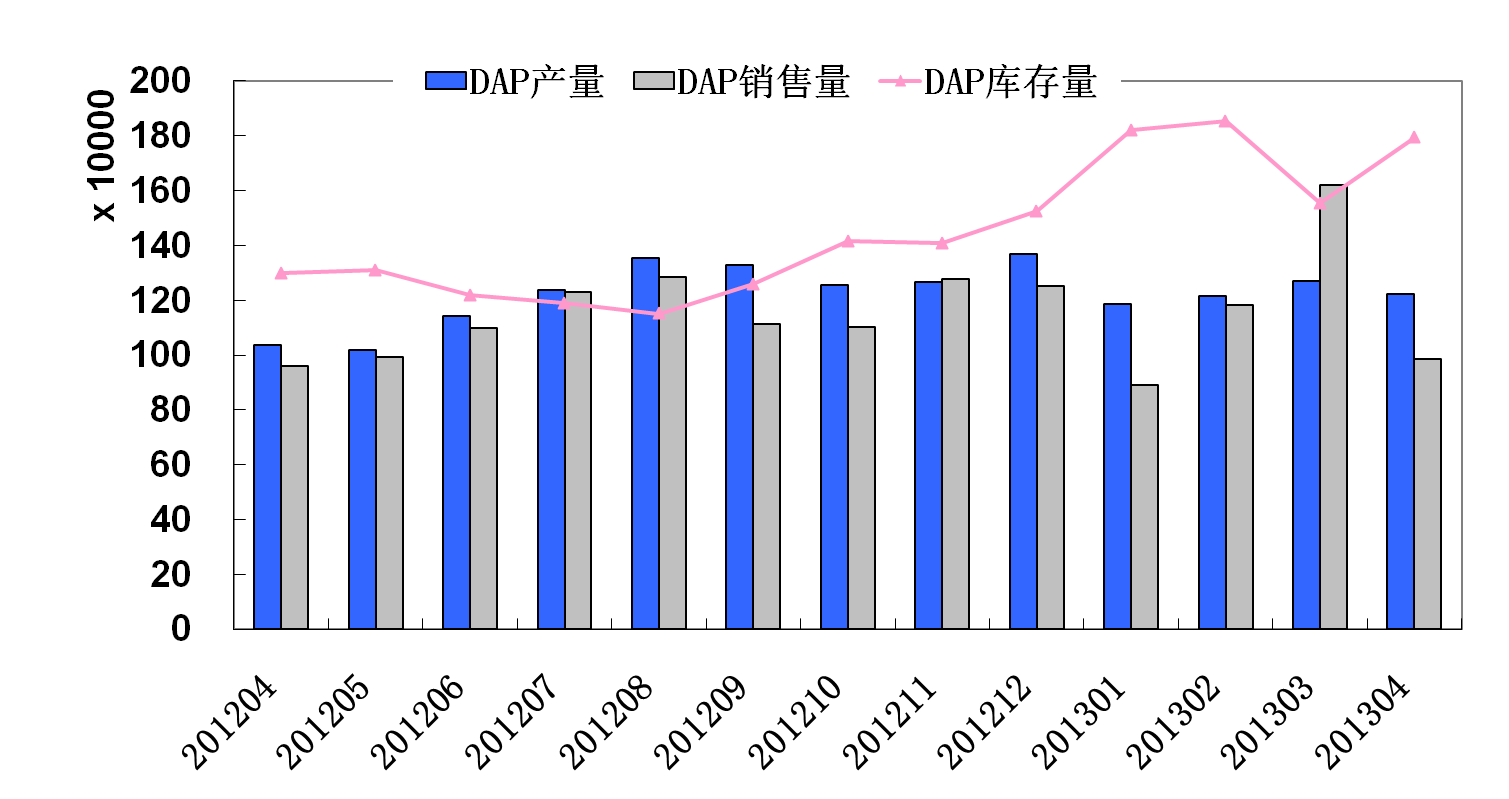 据协会统计，4月份 DAP（各种养分）平均出厂价为2937元/吨，环比上涨26元/吨，但同比下降147元/吨。5月中旬64%DAP出厂报价3200元/吨左右，但实际成交价普遍不高于3000元/吨。2011年、2012年以及2013年前4月的DAP出厂价如下图所示：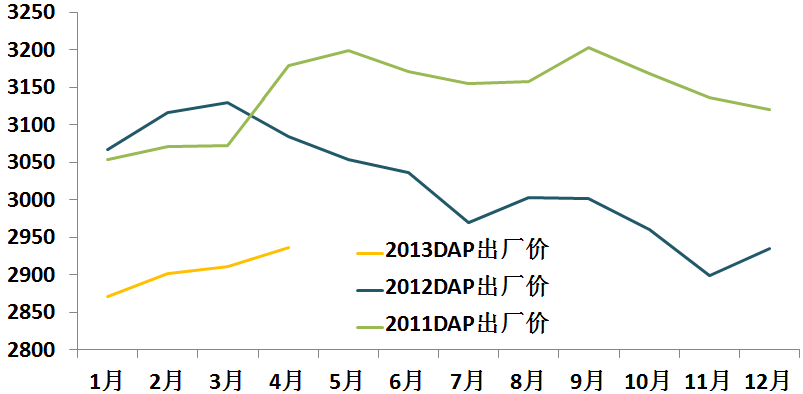 磷酸一铵  产量同比上升、销量同比下降，库存大幅增加据协会统计的34家企业数据，4月MAP产量为88万吨，环比上升10%，同比上升6%；1-4月MAP累计产量为324万吨，同比下降4%。4月MAP销量为76万吨，环比下降3%，同比下降7%；1-4月MAP累计销量为298万吨，同比下降8%。4月当月产销比仅为86%，累计产销比为92%。4月末企业库存量为88万吨，环比上升17%，同比上升57%。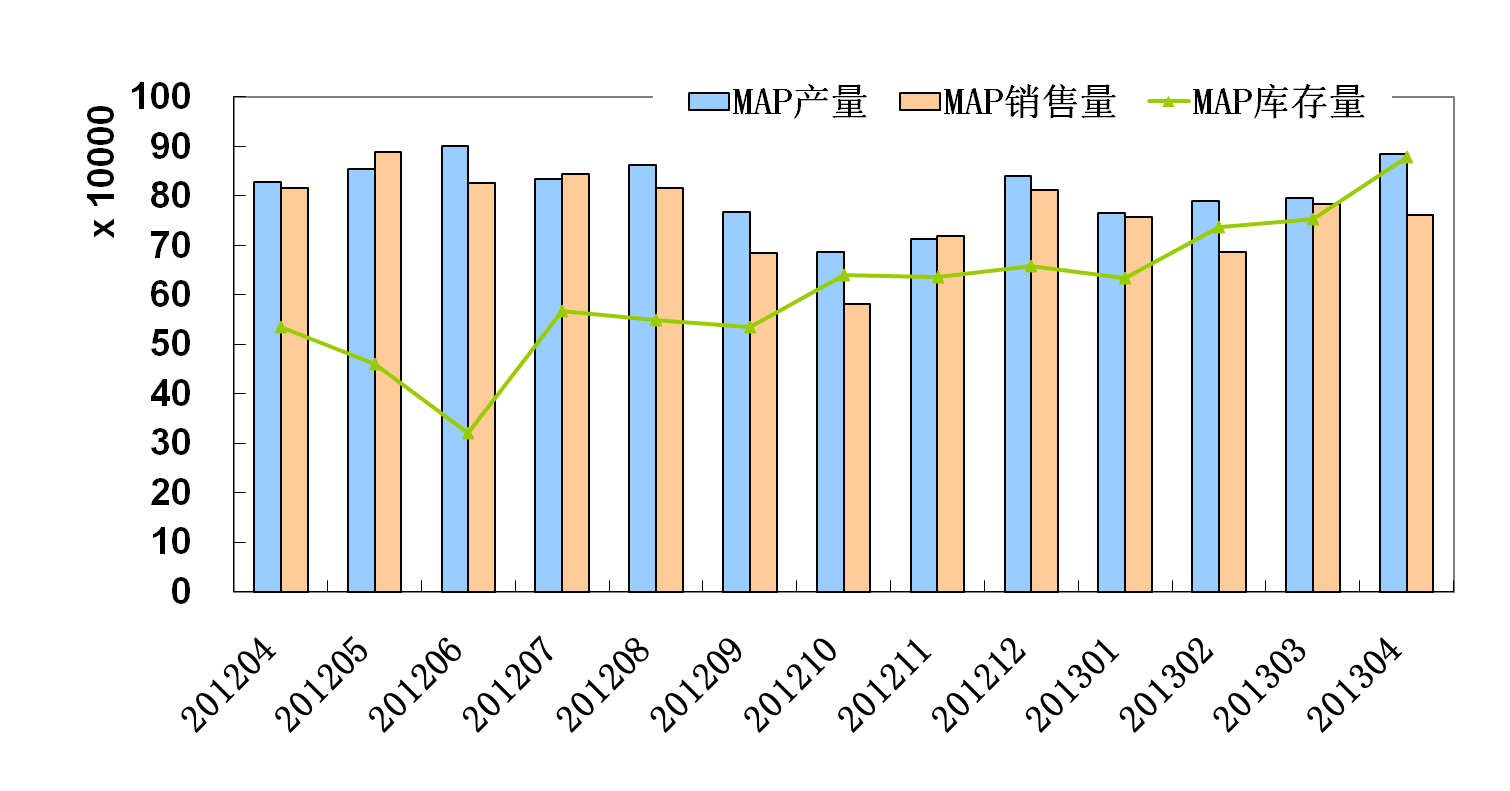 4月份MAP（各种养分）出厂价为2531元/吨，环比下降60元/吨，同比下降257元/吨。5月中旬55%粉状MAP出厂报价为2100-2150元/吨左右，成交一单一议。2011年、2012年以及2013年前4月的MAP出厂价如下图所示：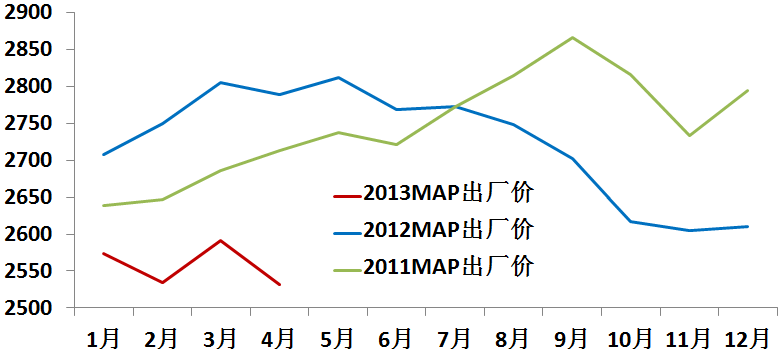 三元复合肥  产量、销量、库存环比变化不大据协会统计的54家企业数据，4月NPK产量为345万吨，环比上升2%，同比上升13%；1-4月NPK累计产量1199万吨，同比上升8%。4月NPK销量为336万吨，环比上升4%，同比上升11%；1-4月NPK累计销量为1155万吨，同比上升4%。4月当月产销比为97%，累计产销比为96%。4月末企业库存量为209万吨，环比持平，同比上升50%。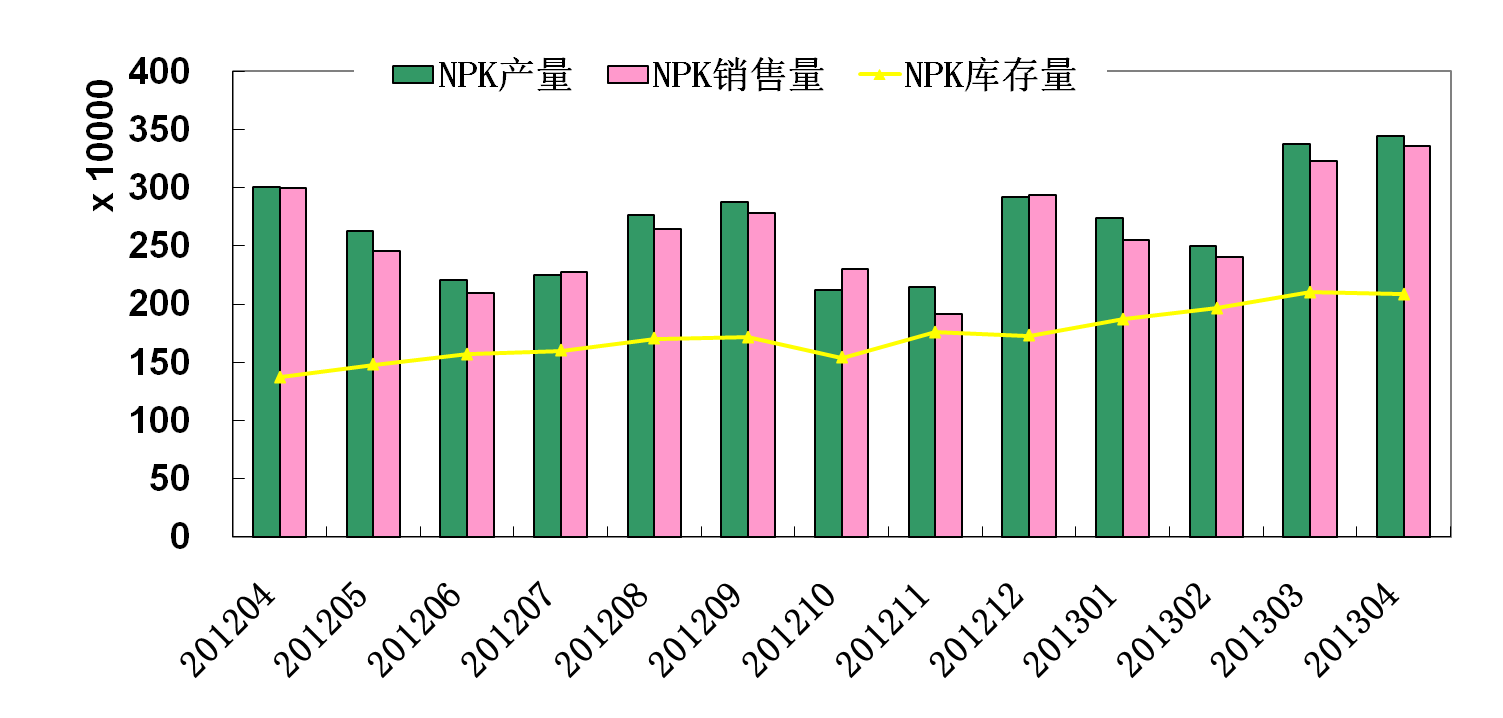 4月份NPK出厂价为2600元/吨，环比下降17元/吨，同比下降105元/吨。5月中旬45%硫基NPK出厂报价为2550-2700元/吨。2011年、2012年以及2013年前4月的NPK出厂价如下图所示：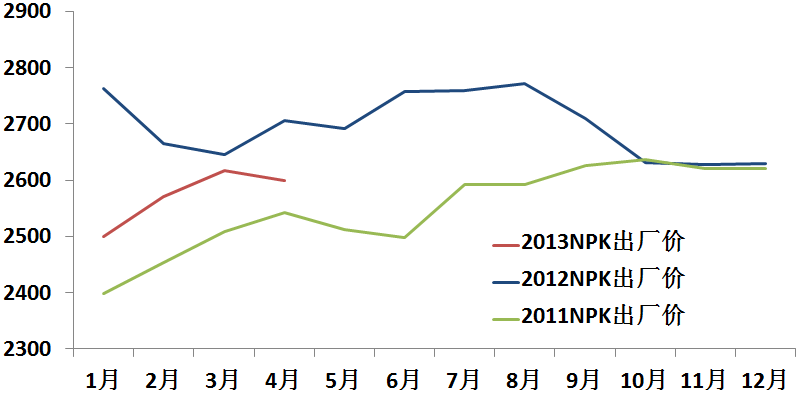 3、进出口情况1-4月进口各种磷复肥15.9万吨P2O5,同比增长18.6%；出口各种磷复肥24.4万吨P2O5，同比下降12.0%；出口磷铵27.6万吨，同比上升35.1%。1-4月净出口各种磷复肥8.6万吨P2O5，同比下降40.4%。2013年4月份各产品进口情况如下：2013年4月份出口情况如下表所示：4、其它相关产品生产情况据统计局数据显示，1-4月份合成氨（折100%N）产量1914.9万吨，同比增长5.8%；化肥产量2645.6万吨（折纯），同比增长13.2%；氮肥产量1815.7万吨（折100%N），同比增长12.9%；尿素产量1106.9万吨（折100%N），同比增长13.9%；钾肥产量174.2万吨（折100%K2O），同比增长22.9%；磷矿产量2976.1万吨(折30%P2O5)，同比增长15.2%；硫铁矿产量605.2万吨（折35%S），同比增长15.4%。5、经济指标及固定资产投资情况根据国家统计局数据，1-3月份磷复肥行业（含磷肥和复混肥）主营业务收入1068亿元，同比增长13%；实现利润32亿元，同比下降9%。其中磷肥行业前3个月主营业务收入199亿元，同比增长5%；而利润仅有3.2亿元，同比下降40%。据国家统计局数据，1-3月份，1361家磷复肥生产企业中（其中，磷肥企业235家，复混肥企业1126家）,亏损企业198家，同比增长6%；亏损额9.4亿元，同比增长354%，其中磷肥行业亏损额达到1.6亿元，同比增长94%。前3个月磷复肥行业主营业务利润率为3%，磷肥行业为2%，低于去年同期利润率。1-4月份磷复肥行业固定资产投资实际完成122亿元，同比增长16%，其中磷肥20亿元，同比下降28%，复混肥103亿元，同比增长32%。1-4月份磷复肥行业施工项目346个，同比增长5%；新开工项目157个，同比上升14%；竣工项目82个，同比下降9%。二、硫酸行业1、硫酸产量同比增长据国家统计局数据，4月份全国硫酸产量707万吨，环比增长1%，同比增长16%；1-4月累计产量2670万吨，同比增长10%。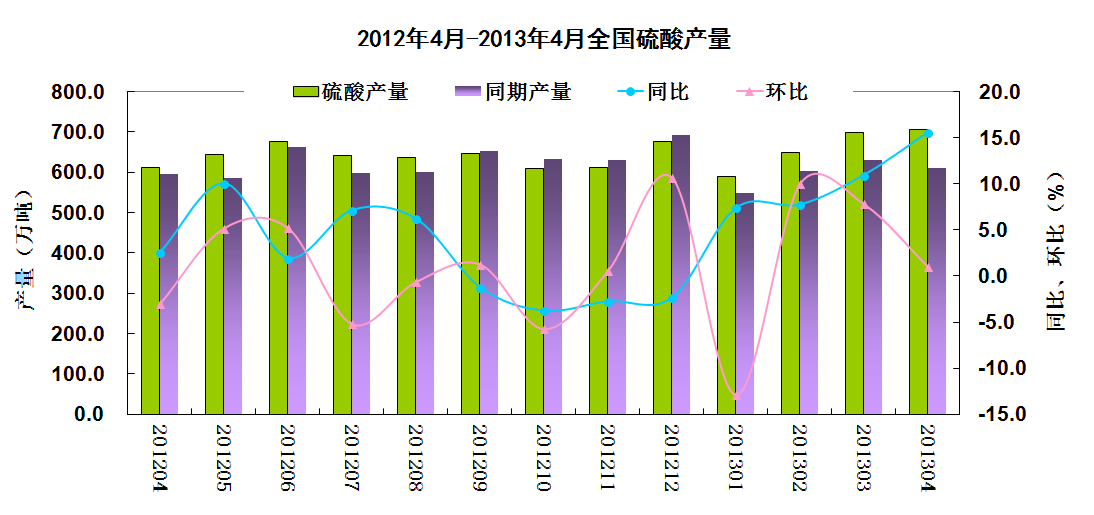 2、5月份硫酸市场变化不大,价格微降目前硫酸上游原料价格平稳，而下游需求却萎靡不振，市场信心不足，行情较淡。以98%商品酸为例，东北地区酸价为365元/吨，较4月份下滑10元/吨；华北地区酸价为315元/吨，较4月份下滑10元/吨；华东地区酸价为250元/吨，与4月份持平；华中地区酸价为230元/吨，较4月份下滑了20元/吨；西南地区酸价为415元/吨，较4月份下滑了10元/吨；西北地区酸价为235元/吨，较4月份下滑了40元/吨。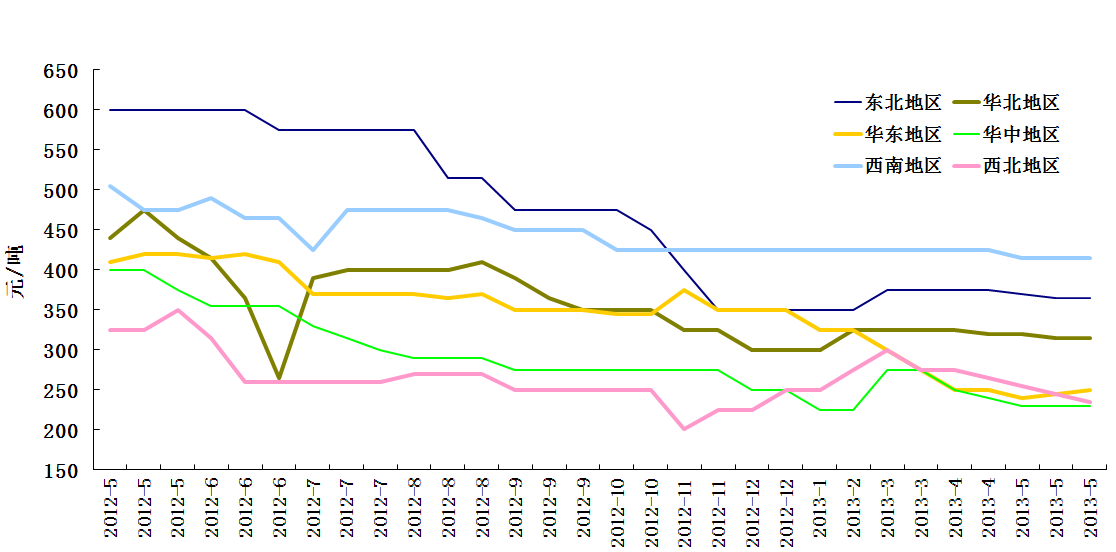 3、5月份硫磺价格下调，港口库存高位5月份国内硫磺市场依旧疲软，行情清淡，中石化报价跌幅在40-50元/吨。5月中旬硫磺港口库存达到241万吨。南通港库存约66万吨，散货颗粒报价1130 元/吨；镇江港库存约43万吨，散货颗粒报价1130元/吨；防城港港口库存72万吨，散货颗粒报价1270元/吨；青岛加黄岛库存共约34万吨，据悉包装颗粒报价1300元/吨，块粉1110-1130元/吨；湛江港港口库存约12 万吨。4、进出口情况硫酸进口量同比上升，进口价格同比下降4月份进口硫酸13万吨，环比上升30%，同比上升36%；累计进口硫酸43万吨，同比上升24%；平均进口价格为43美元/吨，同比下降26%。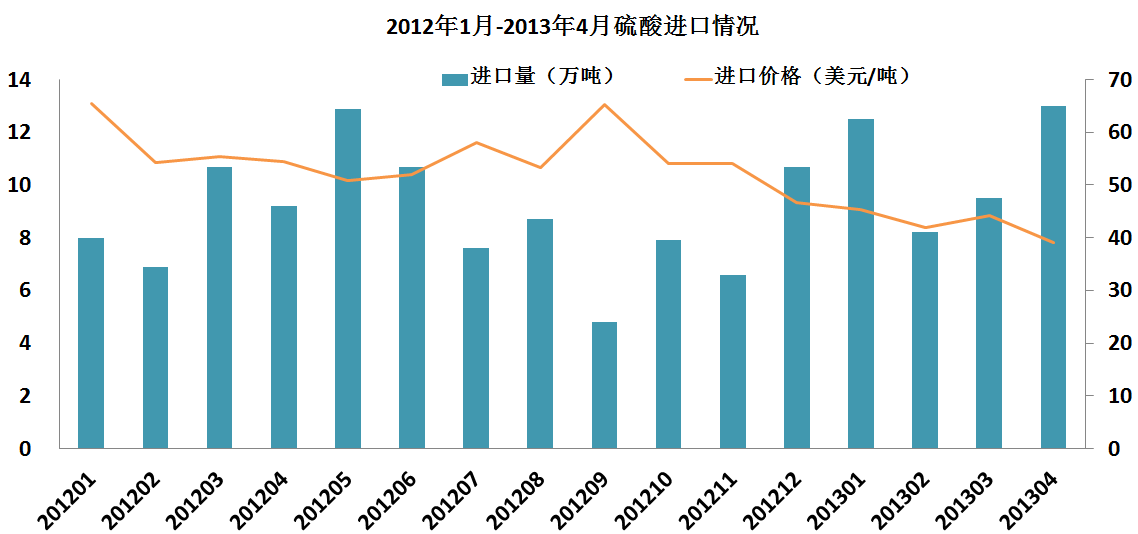 硫磺进口量同比增长，进口价格同比下降4月份进口硫磺112万吨，环比下降12%，同比上升13%；1-4月累计进口硫磺453万吨，同比上升10%。平均进口价格为167美元/吨，同比下降19%。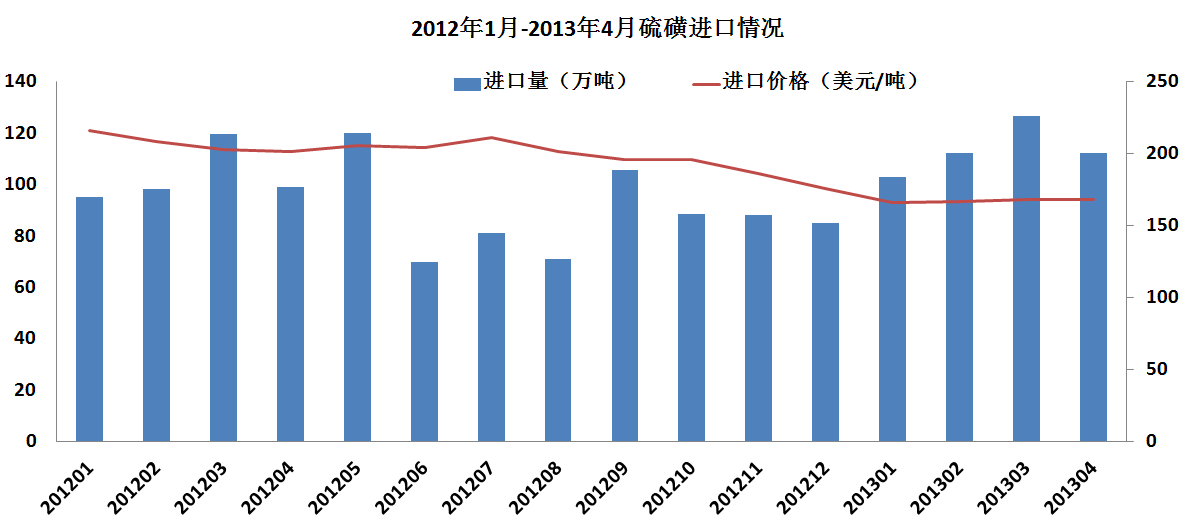 三、市场分析1、需求量降低，磷肥市场整体疲软春耕备肥已经结束，而出口市场并未完全打开，国内需求量降低，来自国外的订单也十分稀少，导致目前磷肥市场疲软，价格下行压力较大。当下，生产企业国内发货基本停滞，开始全力集港，准备出口，但大部分出口订单仅以意向为主，实际确定的不多。未来的走势并不明朗，市场没有明显的复苏迹象。2、磷肥出厂价同比大幅下降据协会统计数据,今年的磷肥价格相比于去年同期，有较大的降幅，企业利润空间狭小，盈利困难。据协会统计，4月份 DAP（各种养分）出厂价为2937元/吨，同比下降147元/吨；MAP（各种养分）出厂价为2531元/吨，同比下降257元/吨；NPK出厂价为2600元/吨，同比下降105元/吨。今年价格下降主要有以下几个原因：一是产能过剩，供大于求；二是原料价格下降，企业生产成本有所下调；三是东北地区连续低温降雪，市场启动迟缓，需求不足。3、原材料价格比去年有所下调，二铵的生产成本却降幅有限与去年相比，今年除了磷矿石，其他主要原料如硫磺、硫酸、合成氨、氯化钾的价格均有所下调，但由于装置开工率大幅下降，一铵、重钙等装置开工率严重不足甚至停产，导致固定资产折旧费大幅增加，骨干企业的DAP生产成本降幅有限。4、出口形势更加严峻尽管2013年出口窗口期延长了1个月，但出口关税并没有较大幅度的下调。今年沙特磷铵产量继续增加，我国、摩洛哥仍有新建装置投产，国际磷肥供应量增加；需求方面，2013-2014年度印度政府再次降低了对磷肥的补贴，加之其去年结转二铵库存较大。目前其二铵到岸价仅507-512美元，比去年下降了40多美元。我国磷肥出口形势更加严峻。四、国际市场情况1、国际磷市场5月份国际磷肥市场疲软，需求量不足，价格下降。美湾散装DAP离岸价由月初的490-495美元/吨降至月中的465-468美元/吨，较4月中旬下降了38美元/吨。亚洲市场的需求量同比下降，印度5月中旬的DAP到岸价为507-512美元/吨，较上月下滑2美元/吨。5月中旬波罗的海磷酸一铵下调至482-488美元/吨，较4月中旬下降了23美元/吨。5月份美国海湾-中国海运费稳定在41-42美元/吨（5-5.5万吨货轮），与4月份持平。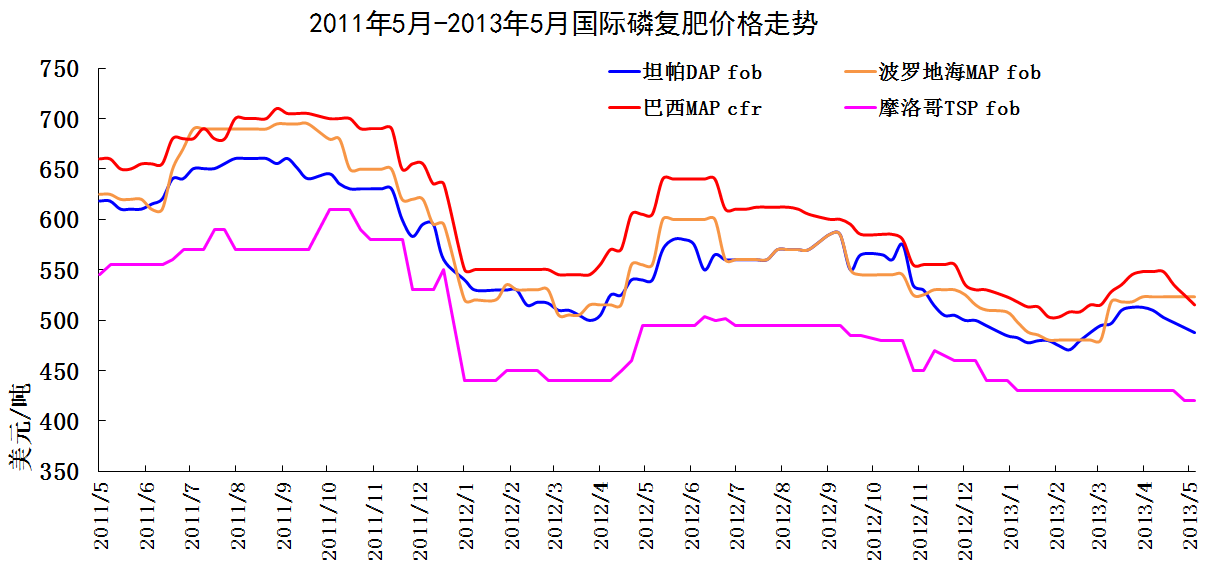 2、国际硫市场受制于下游磷肥市场的疲软，5月份国际硫磺价格继续下降，交易量十分有限，市场冷清。5月中旬，印度硫磺到岸价为164-165美元/吨，与4月份持平。中国港口硫磺现货价格为150-160美元/吨cfr，较4月下滑11美元/吨；5月中旬国内港口库存量高达241万吨，后期销售压力较大，价格难以扛稳。5月份硫磺海运费稳定，中东-中国海运费稳定在22-25美元/吨（3.5万吨货轮），与上月持平；温哥华港-中国海运费为18-20美元/吨（5-6万吨货轮），与上月持平。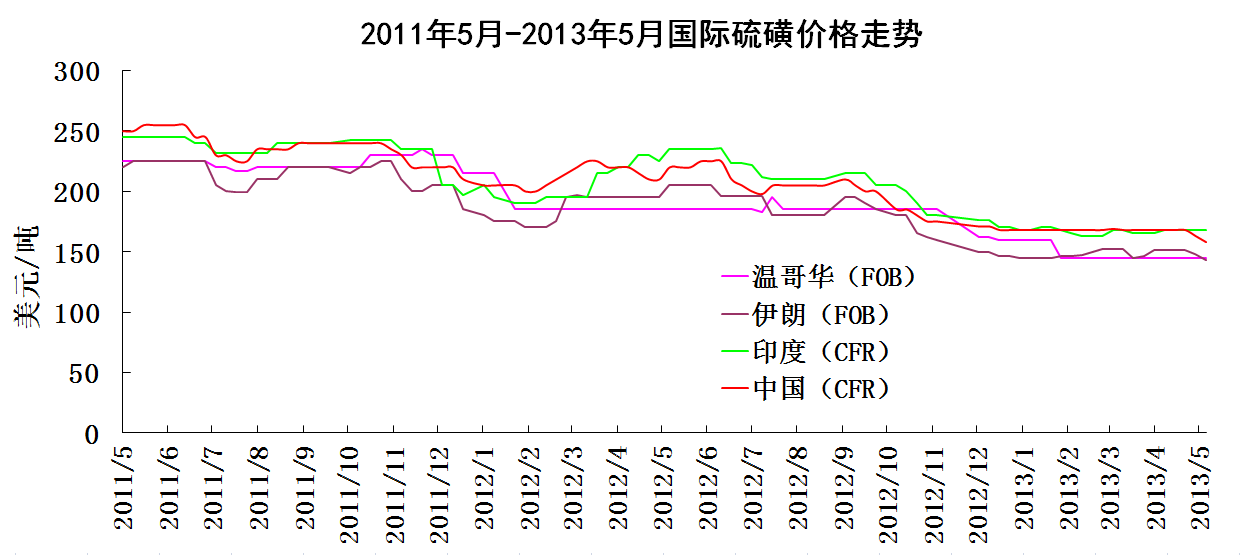                                           中国磷肥工业协会                                          中国硫酸工业协会                                              2013.5.27产品当月进口量（万吨）当月累计进口量（万吨）同期累计进口量（万吨）同比%累计进口价格（美元/吨）同比%NPK9.544.644.60.1549.4-1.3氯化钾95.3267.3225.218.7404.2-11.9DAP5.416.69.868.8530.8-18.8TSP0.31.23.3-63.0456.74.6产品当月出口量（万吨）当月累计出口量（万吨）同期累计出口量（万吨）同比%累计出口价格（美元/吨）同比%DAP5.621.618.020.2538.5-6.7MAP2.95.92.4147.6436.1-20.4TSP5.916.014.69.6377.4-25.2NP1.94.037.7-89.3357.6-10.0SSP9.015.916.8-5.2185.0-50.6